МКОУ БСОШ №2 Воронежская область город БобровНаучное общество «Интеллектуал»Исследовательская работа по теме:«Изучение и анализ состояния речной воды в городе Боброве и возможность замены артезианской воды на речную»Ученик:  Волкова Екатерина ученица 11 «А» классаУчитель: Корикова М.А.2013 годОглавление  	               	 стр.1. Введение                                                                                                       3	    1) Цель работы   2) Актуальность исследования   3) Практическая значимость работы2. Методика исследования                                                                               4   1) Как собирали материал   2) Методы статистической обработки   3) Сроки отбора материала   4) Объем полученных материалов3. Результаты исследования и их обсуждения                                              7             4. Вывод                                                                                                            21   1) Общий обзор всей работы   2) Подведение итогов5. Приложение                                                                                                  221. Введение1) В мае 2012 года мой учитель предложил мне сделать исследовательскую работу. Над темой я думала не долго, ведь через весь наш город протекает река Битюг (фото 1). Именно поэтому данная работа посвящена изучению физических и химических свойств воды в этой реке.Битюг – одна из живописнейших рек воронежского края. Исток его находится близ с.Лужки Тамбовской области. На протяжении 287 км (полная длина реки 379 км) несет он свои воды по воронежской земле. Река тихая, спокойная, поскольку имеет небольшой уклон: на 1 км длины потока среднее падение 26 см. В бассейне Битюга насчитывается 40 рек длиной более 10 км. Основные притоки реки – Эртиль, Матреночка, Курлак, Тишанка, Тойда, Чигла.Вода – это уникальное вещество, без которого невозможна жизнь на земле. Вода нужна растениям, животным, человеку. Мы состоим на 70-80% из нее. Теряя всего 1% воды, к нам приходит чувство жажды, а если человек теряет 15-20% жидкости – наступает смерть. В воде мы нуждаемся, не только как в «продукте питания», но и в быту (фото 2). Пригодна ли вода реки Битюг для бытовых и питьевых нужд? Так ли чиста она на самом деле? Что она нам может принести: вред или пользу? В природных водах содержится огромное количество примесей в низких и ультранизких концентрациях. Они, конечно же, влияют на рост и развитие растений, здоровье человека. Река Битюг является одним из многочисленных притоков реки Дон, именно эту воду и используют люди, живущие в городе Боброве, для хозяйственных нужд. К сожалению, возможности школьной химической лаборатории ограничены, поэтому я обратилась за помощью к своей соседке, а по совместительству и работнику СЭС Бобровского района. Она помогла мне собрать анализы реки за последние 6 лет. Эти показатели  не совсем соответствуют нормативам для хозяйственных нужд. Есть небольшие отклонения от требований Сан ПиН 2.1.5.980-000 «Водоотведение населенных мест, санитарная охрана водных объектов. Гигиенические требования к охране поверхностных вод»Также меня заинтересовал вопрос, можно ли будет пользоваться  водой с реки Битюг в качестве питьевой (фото 3), если наша водонапорная башня (в нее вода поступает из родников) прекратит свою работу в связи с поломкой.2. Методика исследований   Первый этап – это забор из реки небольшого количества воды. Забор воды происходил на пляже Батчиково, близ города Боброва. Я выбрала это место, так как мне дали результаты исследований воды именно  этого пляжа за последние 6 лет (2007,2008,2009,2010,2011 года). Забор воды осуществляли осенью, т.к. в это время она наиболее чистая. Пробы воды анализировали вместе с моим преподавателем. Применяли экспериментальные, теоретические методы. Определяли показатели с помощью индикаторной бумаги. Так как в школе мало возможности сделать более глубокий анализ, я  решила отнести пробы воды в СЭС, где  с помощью специальных приборов определяли ее качество. По результатам исследований реки Битюг вода по некоторым показателям пригодна для хозяйственных нужд, а по некоторым нет.Исходя из этой цели, я поставила перед собой следующие задачи:На основании качественного и количественного анализа определить 
физические показатели качества воды.
2. Расширить и углубить знания о качестве воды, оказывающей влияние на 
здоровье населения.Актуальность выбранной мною темы в том, что вода является источником всего живого на Земле. Этой исследовательской работой я хотела расширить свои знания о составе и свойствах воды, с которой мы имеем дело ежедневно. Также мне самой стало очень интересно, так ли загрязнена вода нашей реки, потому что летом, когда мы купаемся в ней (фото 4), в воде постоянно находятся бензинные пятна и неприятный запах. 
Методы исследования:
- забор проб воды из реки Битюг;
- практические и лабораторные работы по определению физических  и химических
показателей, качественных и количественных анализов воды.
Формирование химического состава природных вод определяют в основном две группы факторов:а)  Прямые факторы, непосредственно воздействующие на воду:  действие веществ, которые могут обогащать воду растворёнными соединениями или, наоборот, выделять их из воды;  состав горных пород, живые организмы, хозяйственная деятельность человека;
б) Косвенные факторы, определяющие условия, в которых протекает взаимодействие веществ с водой: климат, рельеф, гидрологический режим, растительность, гидрогеологические и гидродинамические условия.
ОПРЕДЕЛЕНИЕ ЗАПАХА ВОДЫЗапах воды обусловлен наличием в ней пахнущих веществ, которые попадают в нее естественным путем и со сточными водами. Запах воды водоемов не должен превышать 2 баллов, обнаруживаемых непосредственно в воде или (для водоемов хозяйственно-питьевого назначения) после ее хлорирования. Определения основано на органолептическом исследовании характера и интенсивности запаха воды при 20 и 60 °С. По предлагаемой методике определяют характер и интенсивность запаха. 
100 мл исследуемой воды при комнатной температуре наливают в колбу вместимостью 150-200 мл с широким горлом, накрывают часовым стеклом или притертой пробкой, встряхивают вращательным движением, открывают пробку или сдвигают часовое стекло и быстро определяют характер и интенсивность запаха. Затем колбу нагревают до 60 °С на водяной бане и также оценивают запах. 
ОПРЕДЕЛЕНИЕ ИОНОВ  ЖЕЛЕЗАК 10мл исследуемой воды прибавляют 1-2 капли HCl и 0, 2 мл (4 капли) 50%-го раствора KNCS. Перемешивают и наблюдают за развитием окраски. Примерное содержание железа находят по таблице:ОПРЕДЕЛЕНИЕ СУЛЬФАТОВВ колориметрическую пробирку диаметром 14-15 мм наливают 10 см3 исследуемой воды, добавляют 0, 5 см3 соляной кислоты (1:5). Одновременно готовят стандартную шкалу. Для этого в такие же пробирки наливают 2, 4, 8 см3 рабочего раствора сернокислого калия и 1, 6; 3, 2; 6, 4 см3 основного раствора K2SO4 и доводят дистиллированной водой до 10 см3, получая таким образом стандартную шкалу с содержанием: 10, 20, 40, 80, 160, 320 мг/дм3 сульфат-иона. Прибавляют в каждую пробирку по 0, 5 см3 соляной кислоты (1:5), затем в исследуемую воду и образцовые растворы по 2 см3 5 %-ного раствора хлористого бария, закрывают пробками, перемешивают и сравнивают со стандартной шкалой.ОПРЕДЕЛЕНИЕ НИТРАТОВК 1мл исследуемой воды прибавляют 2, 2мл физиологического раствора. Затем  отбирают 2мл приготовленного раствора, добавляют 1мл солянокислого раствора риванола и немного порошка цинка (на кончике ножа). Если в течении 3-5минут желтая окраска риванола исчезнет и раствор окрасится в бледно-розовой цвет, то содержание нитратов в воде превышает ПДК. (фото 5)Способы определение всех показателей, имеющихся в таблице, мне объяснили и некоторые из них даже показали: это определение запаха воды по специальной шкале; определение сульфатов с помощью качественных реакций; и определение плавающих примесей по определенной методике.Обработкой материалов я уже занималась в учебное время в конце сентября. Далее приведены пробы образцов начиная с 2007 года по 2012.3. Результаты исследования  и их обсужденияРезультаты образцов, выданных мне в лаборатории, были обработаны и занесены в таблицы, приведенные ниже:ВЫВОД: Проба воды из реки № 312 по санитарно- химическим показателям соответствует требованиям Сан ПиН 2.1.5. 980-00 «Гигиенические требования к охране поверхностных вод. Водоотведение населенных мест, санитарная охрана объектов».2008год ВЫВОД:Представленная на исследование проба воды поверхностного водоема отвечает требованиям Сан ПиН 2.1.5.980-00 «Водоотведение населенных мест, санитарная охрана водных объектов.  Гигиенические требования к охране поверхностных вод». ГН 2.1.5.1315-03 «Предельно-допустимые концентрации химических веществ в воде водных объектов хозяйственно-питьевого и культурно-бытового водопользования» по содержанию исследованных химических веществ»2009 год Вывод: Представленная на исследование проба воды поверхностного водоема не  отвечает требованиям Сан ПиН 2.1.5.980-00 «Водоотведение населенных мест, санитарная охрана водных объектов.  Гигиенические требования к охране поверхностных вод». ГН 2.1.5.1315-03 «Предельно-допустимые концентрации химических веществ в воде водных объектов хозяйственно-питьевого и культурно-бытового водопользования» по содержанию исследованных химических веществ БПК 5  в 1,9 раза, ХПК в 1,26 раза.2010 год ВЫВОД: Представленная на исследование проба воды поверхностного водоема не  отвечает требованиям Сан ПиН 2.1.5.980-00 «Водоотведение населенных мест, санитарная охрана водных объектов.  Гигиенические требования к охране поверхностных вод». ГН 2.1.5.1315-03 «Предельно-допустимые концентрации химических веществ в воде водных объектов хозяйственно-питьевого и культурно-бытового водопользования» по содержанию исследованных химических веществ.2011 год  ВЫВОД: Представленная на исследование проба воды поверхностного водоема отвечает требованиям Сан ПиН 2.1.5.980-00 «Водоотведение населенных мест, санитарная охрана водных объектов.  Гигиенические требования к охране поверхностных вод». ГН 2.1.5.1315-03 «Предельно-допустимые концентрации химических веществ в воде водных объектов хозяйственно-питьевого и культурно-бытового водопользования» по содержанию исследованных химических веществ.2012 годВЫВОД: Представленная на исследование проба воды поверхностного водоема соответствует требованиям Сан ПиН 2.1.5.980-00 «Водоотведение населенных мест, санитарная охрана водных объектов.  Гигиенические требования к охране поверхностных вод». ГН 2.1.5.1315-03 «Предельно-допустимые концентрации химических веществ в воде водных объектов хозяйственно-питьевого и культурно-бытового водопользования» по  содержанию  исследованных химических веществ.Сравнив результаты показателей проб воды из реки Битюг, можно сделать вывод о том, что химические показатели существенно не изменились в сравнении с предыдущими годами (2007,2008,2011). Но посмотрев на результаты анализов  2009 года, пробы воды поверхностного водоема не отвечали требованиям ГН 2.1.5.1315-03 «Предельно допустимые концентрации химических веществ в воде водных объектов хозяйственно-питьевого и культурно-бытового водопользования», биохимическое потребление кислорода превышалось в 1,9 раз, а химическое потребление кислорода (бихроматная окисляемость) – в 1,26 раз.  Также в 2010 году образцы воды не отвечали требованиям СаН ПиН 2.1.5.980-00 «Водоотведение населенных мест, санитарная охрана водных объектов. Гигиенические требования к охране поверхностных вод».В данной таблице указаны результаты показателей, которые определяют качество ПИТЬЕВОЙ воды.  Только эти признаки я смогла выявить в ходе практических работ.Если судить о питьевой воде именно по этим параметрам, то можно сказать, что данную воду можно употреблять не только для хозяйственных нужд, но и для питьевых. Но так как практически и теоретически  я исследовала не все требования СаН ПиНа, мне захотелось узнать у  сотрудников СЭС, неужели можно пить речную воду, если она настолько чиста. Мои выводы были опровергнуты.  Врач сказал: «Качество речной воды не соответствует всем нормативам предельно допустимых концентраций химических веществ в воде, поэтому она не может быть использована для питьевых нужд .». Исходя из всего вышесказанного,  я делаю вывод, что река Битюг, протекающая в  городе Боброве не может быть использована в качестве питьевой.4. ВыводВ результате проведения данной исследовательской работы я ответила на все интересующие меня вопросы и провела анализ проб воды, взятых на пляже «Батчиково» реки Битюг. Наша река отвечает всем требованиям и нормам СаН ПиН. Она является одной из наиболее чистейших рек Воронежской области. Это доказано теоретически и практически. Самый главный вопрос, на мой взгляд, затронутый в работе – это применение воды в качестве питьевой. Вода из реки Битюг не может течь в водопроводных трубах, т.к. в ней содержатся недопустимые концентрации химических веществ. Некоторых данный вывод может и порадовать, ведь если бы воду из нашей реки поставляли в качестве питьевой, то нам запретили бы купаться в ней, что очень огорчило бы многих жителей Боброва и близ лежащих сел. 5. ПриложениеФото 1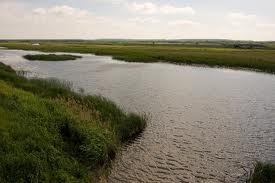 Фото 2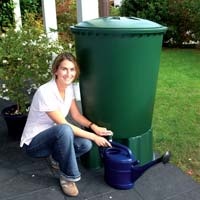 Фото 3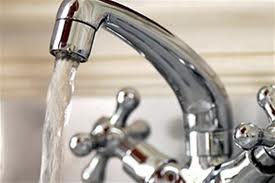 Фото 4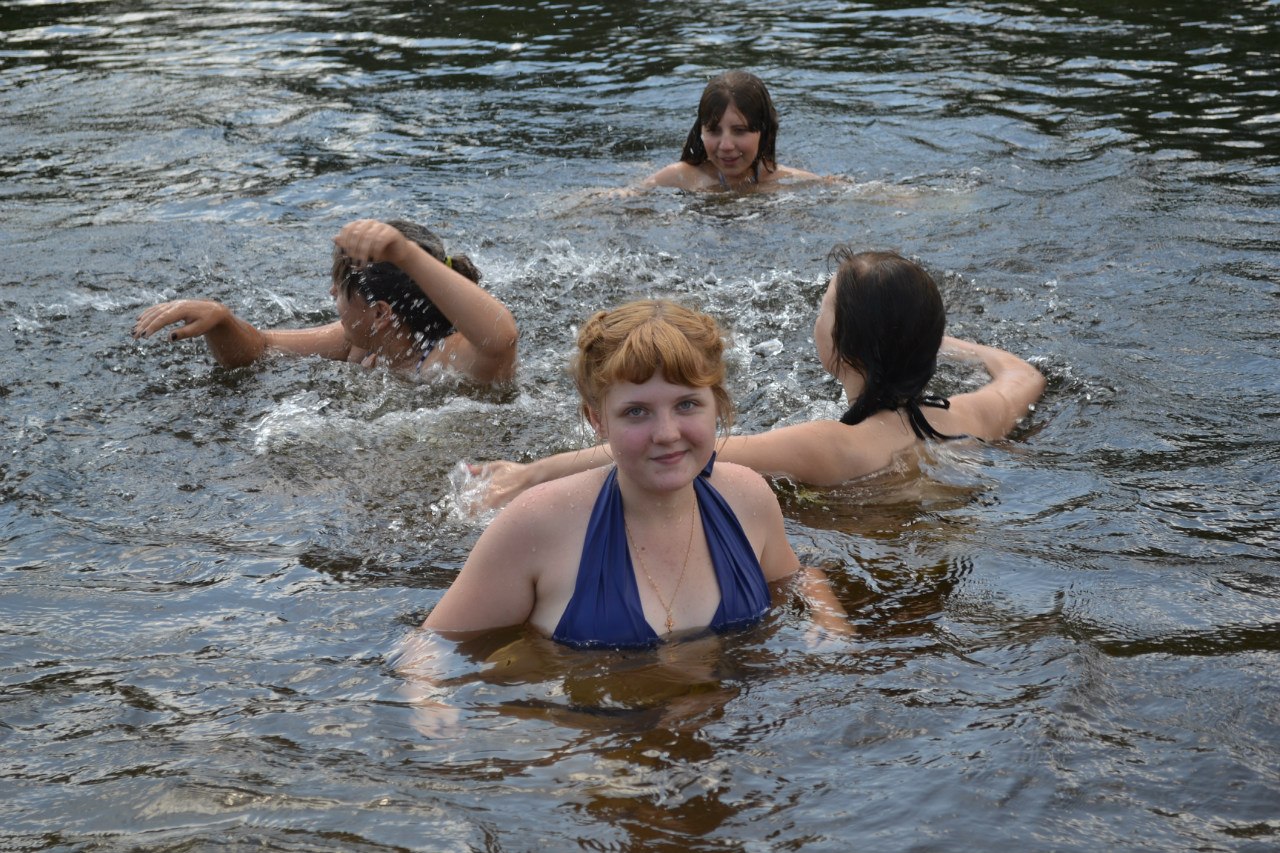 Фото 5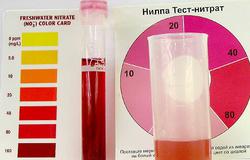 Отсутствиеменее 0, 05Едва заметное желтовато-розовоеот 0, 05до 0, 1Слабое желтовато-розовоеот 0, 1 до 0, 5Желтовато-розовоеот 0, 5 до 1, 0Желтовато-красноеот 1, 0 до 2, 5Ярко-красноеболее 2, 5 № п/пОпределяемые показателиРезультаты исследованийВеличина допустимого уровняЕдиницы измерения (для граф 3,4)НД на методы исследований1234561Запах 1 речной2баллРД52.24.496-952Окраскасветло-желтаяНе должна обнаруживаться в столбике РД52.24.496-953Плавающие примеси-не должны обнаруживаться пленки нефти,  масел и др.РД52.24.497-954Взвешенные вещества-Содержание не должно увеличич. по сравнен. с естеств. усл. не более чем на0,75 мг/дм³мг/дм³(л)РД52.24.498-955Водородный показатель7,6+-0,26,5-8,5единицы рНПНДФ  14.1:3:4.121-976Хлориды16,0+-1,88350,0мг/дм³(л)РД52.24.407-957Сульфаты64,5+-17,41500,0мг/дм³(л)РД52.24.405-958Биохимическое потребление кислорода (БПК5)0,64+-0,1не более 4,0моль /дм³РД52.24.421-959Железо общее (суммарно)<0,050,3мг /дм³(л)ПНДФ14.1:2.2-9510Окисляемость перманганатная0,8+-0,295,0моль /дм³(л)ПНДФ14.2:4.154-9911Аммиак<0,082,0мг/дм³(л)РД52.24.486-9512Нитраты<  2,245,0мг/дм³(л)ПНДФ14.1:2.4-9513Нитриты<  0,0033,3мг/дм³(л)РД52.24.381-95№ п/пОпределяемые показателиРезультаты исследованийВеличина допустимого уровняЕдиницы измерения (для граф 3,4)НД на методы исследований12		3451.Запах1 речной2 баллРД52.24.496-952.Окраскабесцветная прозрачнаяНе должна обнаруживаться. в столбике РД52.24.496-953.Плавающие примесиНе обнаруженыНа поверхн. воды не должны обнаруживаться пленки нефти. масел и др.РД52.24.497-954.Водородный показатель8,3+-1,66 единицы рН6,5-8,5единицы рНПНДФ  14.1:3:4.121-975.Хлориды9,2+-2,76 мг/дм³350,0мг/дм³(л)РД52.24.407-956.Взвешенные вещества116,5+-5,0 мг/дм³Содержание не должно увеличиваться по сравнению с естеств. условиями более чем на 0,75 мг/дм³РД 52.24.468-957.Биохимическое потребление кислорода (БПК5)1,3+-0,01моль /дм³не более 4,0моль /дм³РД52.24.421-958.Химическое потребление кислорода (бихроматная окисляемость) ХПК7,6+-1,19 Мг О2/дм   Не должно превышать 30,0 Мг О2/дм  кубРД 118.02.1-859.нефтепродукты< 0,3мг/л0,3 мг/лПНДФ14,2:2.116-9710.Аммиак< 0,08мг/дм2,0мг/дм³(л)РД52.24.486-9511.Нитраты< 2,2мг/дм45,0мг/дм³(л)ПНДФ14.1:2.4-9512.Нитриты< 0,003мг/дм3,3мг/дм³(л)РД52.24.381-95№ п/пОпределяемые показателиРезультаты исследованийВеличина допустимого уровняЕдиницы измерения (для граф 3,4)НД на методы исследований1234512пл. «Батчиково»451.Запах2балла речной2баллРД52.24.496-952.Окраскабесцветная прозрачнаяНе должна обнаруживаться в столбике РД52.24.496-953.Плавающие примесиНе обнаруженыНа поверхн. воды не должны обнаруживаться пленки нефти, масел и др.РД52.24.497-954.Водородный показатель8,1+-1,32 единицы рН6,5-8,5единицы рНПНДФ  14.1:3:4.121-975.Хлориды50,0+-2,9мг/дм³350,0мг/дм³(л)РД52.24.407-956.Взвешенные вещества116,5+-5,0 мг/дм³Содержание не должно увеличиваться по сравнению с естеств. условиями более чем на 0,75 мг/дм³РД 52.24.468-957.Биохимическое потребление кислорода (БПК5)7,7+-0,77моль /дм³не более 4,0моль /дм³РД52.24.421-958.Химическое потребление кислорода (бихроматная окисляемость) ХПК37,8+-5,9 Мг О2/дм  куб Не должно превышать 30,0 Мг О2/дм  кубРД 118.02.1-859.нефтепродукты< 0,3 мг/л0,3 мг/лПНДФ14,2:2.116-9710.Аммиак1,17+-0,05мг/дм³(л)2,0мг/дм³(л)РД52.24.486-9511.Нитраты< 2,2мг/дм³(л)45,0мг/дм³(л)ПНДФ14.1:2.4-9512.Нитриты< 0,003мг/дм³(л)3,3мг/дм³(л)РД52.24.381-95№ п/пОпределяемые показателиРезультаты исследованийВеличина допустимого уровняЕдиницы измерения (для граф 3,4)НД на методы исследований123451.Запах2балла речной2баллРД52.24.496-952.Окраскабесцветная прозрачнаяНе должна обнаруживаться в столбике РД52.24.496-953.Плавающие примесиНе обнаруженыНа поверхн. воды не должны обнаруживаться пленки нефти, масел и др.РД52.24.497-954.Водородный показатель8,1+-1,32 единицы рН6,5-8,5единицы рНПНДФ  14.1:3:4.121-975.Хлориды50,0+-2,9мг/дм³350,0мг/дм³(л)РД52.24.407-956.Взвешенные вещества114,2+-11,42 мг/дм³Содержание не должно увеличиваться по сравнению с естеств. условиями более чем на 0,75 мг/дм³ПНДФ14.1:2.110-927.Биохимическое потребление кислорода (БПК5)1,19+-0,3моль /дм³не более 4,0моль /дм³ПНДФ14.1:2:4.123-978.Химическое потребление кислорода (бихроматная окисляемость) ХПК<10 Мг О2/дм³ Не должно превышать 30,0 Мг О2/дм  кубРД 118.02.1-859.нефтепродукты< 0,3 мг/л0,3 мг/лПНДФ14,2:2.116-9710.Аммиак<0,08мг/дм³(л)2,0мг/дм³(л)РД52.24.486-9511.Нитраты< 2,2мг/дм³(л)45,0мг/дм³(л)ПНДФ14.1:2.4-9512.Нитриты< 0,003мг/дм³(л)3,3мг/дм³(л)РД52.24.381-95№ п/пОпределяемые показателиРезультаты исследованийРезультаты исследованийРезультаты исследованийВеличина допустимого уровня Единицы измерения (для граф 3,4)НД на методы исследований123334512№1№2№3451.Запах2 балла речной2 балла речной 2 балла речной2баллРД 52.24.496-952.ОкраскажелтоватаяжелтоватаяжелтоватаяНе должна обнаруживаться. в столбике РД 52.24.496-953.Плавающие примесиНе обнаруженыНе обнаруженыНе обнаруженыНа поверхн. воды не должны обнаруживаться пленки нефти, масел и др.РД52.24.497-954.Водородный показатель7,9+-0,01 единицы рН8,2+-0,01 единицы рН7,2+-0,01 единицы рН6,5-8,5единицы рНПНДФ  14.1:3:4.121-975.Хлориды49,5±8,9 мг/дм³44±7,9мг/дм³50±9,0мг/дм³350,0мг/дм³(л)РД52.24.407-956.Взвешенные вещества113,1+-5,0 мг/дм³110,7+-5,0мг/дм³122,1+-5,0мг/дм³Содержание не должно увеличиваться по сравнению с естеств. условиями более чем на 0,75 мг/дм³РД 52.24.468-957.Биохимическое потребление кислорода (БПК5)1,5±0,33моль/дм³1,6±0,35моль/дм³1,7±0,37моль/дм³не более 4,0моль /дм³РД52.24.421-958.Химическое потребление кислорода (бихроматная окисляемость) ХПК<10 Мг О2/дм ³<10 Мг  О2/дм ³<10 Мг О2/дм ³ Не должно превышать 30,0 Мг О2/дм  кубРД 118.02.1-859.нефтепродукты< 0,3 мг/л< 0,3 мг/л< 0,3 мг/л0,3 мг/лПНДФ14,2:2.116-9710.Аммиак<0,08мг/дм³                (л)<0,08мг/дм³                (л)<0,08мг/дм³                (л)2,0мг/дм³(л)РД52.24.486-9511.Нитраты<2,2мг/дм³(л)<2,2мг/дм³(л)<2,2мг/дм³(л)45,0мг/дм³(л)ПНДФ14.1:2.4-9512.Нитриты<0,003мг/дм³(л)<0,003мг/дм³(л)<0,003мг/дм³(л)3,3мг/дм³(л)РД52.24.381-95№п/пОпределяемыепоказателиРезультаты исследований Гигиенический норматив, единицы измеренийНД наметоды исследований123451Взвешенные вещества115,1±5,7                    мг/ дм3(л)Содержание взвешенных веществ в контрольном створе (пункте) не  должно  увеличиваться  по  сравнению  с   естественными   условиями  более  чем  на 0,75  мг/дм3ПНД Ф 14.1:2.110-97ПНД Ф 14.1:2.110-972Плавающие  примеси Примесей нет На  поверхности воды  не  должны  обнаруживаться  пленки  нефтепродуктов, масел, жиров и  скопления  других примесейвизуальновизуально3Запах2 балла, речнойВода  не  должна  приобретать  запахи  интенсивностью  более  2  баллов, обнаруживаемые  непосредственноРД 52.24.496-2005РД 52.24.496-20054Водородный показатель(рН)6,8+0,01 единицы РННе должен выходить за пределы 6,5-8,5 единицы РНПНДФ14.1:2:3:4.121-97ПНДФ14.1:2:3:4.121-975Биохимическое  потребление  кислорода (БПК-5)3,7±0,96 МГ О2 /дм3 (л)Не  должно  превышать  при    температуре  20  град. С 4,0мг О2/дм 3ПНД Ф14.1:2:3:4.123-97ПНД Ф14.1:2:3:4.123-976Химическое  потребление кислорода (бихроматная  окисляемость) ХПК<10 мг О2 /дм3 (л) Не  должно  превышать 30,0мгО2/дм кубПНДФ14.1:2.100-97ПНДФ14.1:2.100-977Хлориды (Cl-)50,5±4,9мг/дм3(л)350,0 мг/лПНД Ф14.1:2.96-978нефтепродукты< 0,3 мг/дм³ (л)0,3 мг/лПНД Ф 14.1:2.116-979Нитраты (по NO3-)<2,2мг/дм³ (л)45,0 мг/лПНД Ф14.1:2.4-9510Аммиак и аммоний-ион(по азоту)0,3±0,07мг/дм³(л)1,5 мг/лПНД Ф14.1:2.1-9511Нитриты  по (NO2)<0,003мг/дм³(л)3,3 мг/лПНДФ14.1:2.3-95200720082009201020112012Допустимый уровень показателя питьевой водыВодородный показатель7,6 +- 0,2 рН8,3 +-1,66 рН8,1 +- 1,32 рН8,1 +- 1,32 рН7,9 +- 0,01 рН6,8 +- -,01 рН6,5-8,5рНХлориды16,0 +- 1,88 мг/дм3(л)9,2 +- 2,76 мг/дм3(л)50,0 +-2,9 мг/дм3(л)50,0 +-2,9 мг/дм3(л)49,5 +- 8,9 мг/дм3(л)50,5 +-4,9мг/дм3(л)350 мг/дм3(л)Аммиак< 0,08 мг/дм3(л)<0,08 мг/дм3(л)1,17 +- 0,05мг/дм3(л)<0,08 мг/дм3(л)<0,08 мг/дм3(л)0,3 +- 0,07 мг/дм3(л)2,0 мг/дм3(л)Нитраты< 2,2 мг/дм3(л)< 2,2 мг/дм3(л)< 2,2 мг/дм3(л)< 2,2 мг/дм3(л)< 2,2 мг/дм3(л)< 2,2 мг/дм3(л)45,0 мг/дм3(л)Нитриты< 0,003 мг/дм3(л)< 0,003 мг/дм3(л)< 0,003 мг/дм3(л)< 0,003 мг/дм3(л)< 0,003 мг/дм3(л)< 0,003 мг/дм3(л)  3,3 мг/дм3(л)